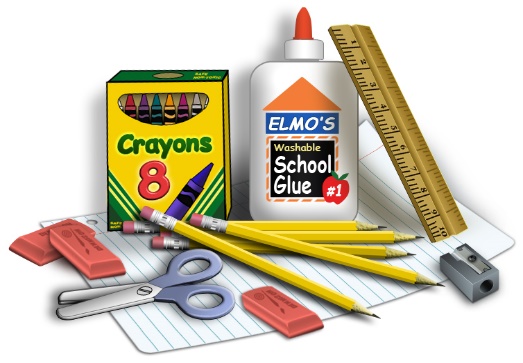 Fifth Grade SuppliesMath - Social/Studies2 subject notebook (math)1 subject notebook (SS)marble composition notebook  (math)1 graph notebook3 folders6 pencils All Subjects  1 yellow highlighter1 black sharpie 1 sharpener with cover1 pair of student scissorsELA/Science1- 5 subject notebook (ELA)1 marble notebook ( Science )2 -1 subject notebooks ( Writing and Science)1 pocket folder 6 pens ( black or blue ) 